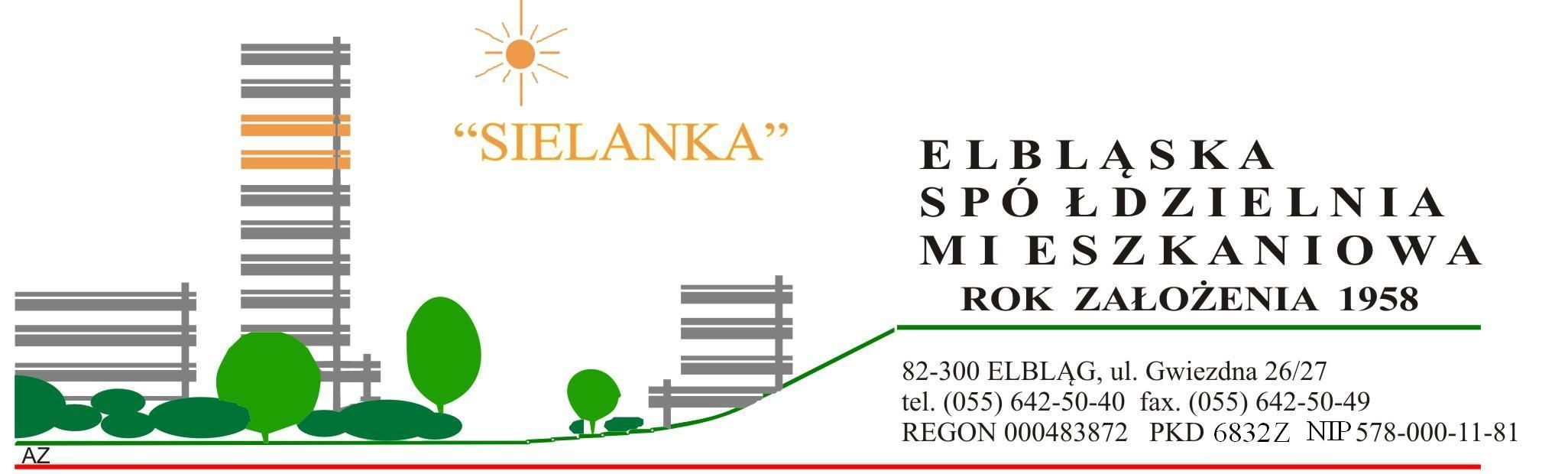 Elbląg, dnia ……………………..........................................                                                                           (imię i nazwisko)                                                                                   DEKLARACJA PRZYSTĄPIENIA DO SPÓŁDZIELNINiniejszym oświadczam, że przysługuje mi prawo własności nieruchomości lokalowej położonej w Elblągu przy ul. ………..…………………………………………………………..i działając na podstawie art. 3 ust. 31 Ustawy o Spółdzielniach Mieszkaniowych wnoszę o przyjęcie w poczet Członków Elbląskiej Spółdzielni Mieszkaniowej „Sielanka” w Elblągu.Jednocześnie deklaruję jeden udział, którego wysokość wynosi 100,00 zł (sto złotych) przejmując odpowiedzialność za zobowiązania Spółdzielni zadeklarowanymi udziałami.Data i miejsce urodzenia: ……………………………………………………………………….PESEL: ……..…………………………………………..……………………………………….Adres korespondencyjny: ……………………………………………………………………….…………………………………………………………………………………………………...Oświadczam, że w związku z przyjęciem mnie w poczet Członków Spółdzielni zobowiązuję się stosować do przepisów Statutu, regulaminów, uchwał Walnego Zgromadzenia oraz postanowień zasad użytkowania lokali.ESM „Sielanka” z siedzibą w Elblągu przy ul. Gwiezdnej 26/27 jako administrator danych osobowych jest uprawniona do przetwarzania danych osobowych swoich członków dla realizacji celów statutowych i podlega przepisom ustawy z dnia 29.08.1997 r. o ochronie danych i aktom wykonawczym wydanym na jej podstawie.Każdy Członek Spółdzielni, którego dane te dotyczą ma prawo do wglądu w swoje dane, żądania ich uzupełnienia, uaktualnienia i sprostowania.                                                                                                                ………………………...                                                                                                                                                                                                          (własnoręczny podpis)Nadany numer członkowski:		      .………………………..Przyjęto w poczet Członków Sp-ni decyzją Zarządu z dnia …….…..… prot. nr ..………………